اختبار منتصف الفصل الدراسي الأول من العام 1444هـ *كل فقرة درجة.                                                                                               معلم المادة / الملكة العربية السعوديةوزارة التعليمإدارة تعليم.........................مدرسة..............................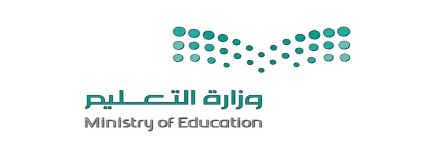 التاريخ:المادة: رياضياتالصف: رابع ابتدائيالدرجة:           ــــــــــــــــــــــ                  20اسم الطالب:..................................................................................................................................................................................اسم الطالب:..................................................................................................................................................................................الفصل:.....................1 – اكتب القيمة المنزلية للرقم الذي تحته خط:3 3 8 9 5 2 – اكتب العدد  5 1 6 3 بالصيغة اللفظية:2 – اكتب العدد  5 1 6 3 بالصيغة اللفظية:3 – قارن بين العددين في كل مما يأتي مستعملاً :( < ، > ، = )8 9 7 1            9 8 7 1 2 0 4 0 5          6 0 4 0 54 – رتب الأعداد التالية من الأكبر إلى الأصغر:138023 ، 138032 ، 139006 ، 1834874 – رتب الأعداد التالية من الأكبر إلى الأصغر:138023 ، 138032 ، 139006 ، 1834875 – قرب كل عدد إلى أقرب قيمة منزلية معطاة: 8 6 5 ؛ عشرة2 3 9 4 ؛ مئة0 8 5 3 9 4 ؛ ألف6 – لدى سمير 3 مجموعات من الملصقات في كل منها 6 ملصقات. ما عدد الملصقات لدى سمير ؟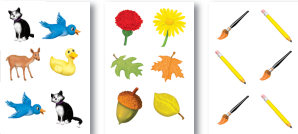 6 – لدى سمير 3 مجموعات من الملصقات في كل منها 6 ملصقات. ما عدد الملصقات لدى سمير ؟7 – اكتب العدد المفقود ، واذكر الخاصية أو القاعدة التي استعملتها:5 ــ          = 5(4 + 3) + 1 = 3 +( 1 +         ) 72 + 33 =          + 729 ــ          = 0 8 – قدر الناتج بتقريب الأعداد إلى أقرب قيمة منزلية معطاة:21 + 73 ؛ عشرة383 + 122 ؛ مئة8 – قدر الناتج بتقريب الأعداد إلى أقرب قيمة منزلية معطاة:21 + 73 ؛ عشرة383 + 122 ؛ مئة9 – أوجد ناتج الجمع، ثم تحقق من معقولية الإجابة بالتقدير:           4 9 3       +  4 8 1        ــــــــــــــــــ10 – اطرح ثم تحقق من صحة الطرح مستعملاً الجمع :      9 7 4                             9 0 3   ـــ 2 9 2                        ــ   7 5 1    ـــــــــــــــ                        ـــــــــــــــ10 – اطرح ثم تحقق من صحة الطرح مستعملاً الجمع :      9 7 4                             9 0 3   ـــ 2 9 2                        ــ   7 5 1    ـــــــــــــــ                        ـــــــــــــــ11 – إذا مشى عثمان 2970 متراً، ومشى عبدالرحمن 3050 متراً. فكم متراً مشى عبدالرحمن أكثر مما مشاه عثمان؟12 – اجمع ذهنياً:+ 41 + 3312 – اجمع ذهنياً:+ 41 + 33